朱双杰同志先进事迹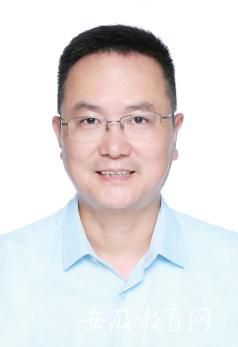 朱双杰，男，汉族，1975年4月生，中共党员，滁州学院生物与食品工程学院副院长、副教授。获“滁州好人”“安徽好人”“安徽省职工文明家庭”“中国好人”“安徽最美教师”等荣誉奖励。服务家乡脱贫攻坚事迹被人民网、新华网、中国教育报和教育部网、安徽省教育厅网等20家媒体网站报道转载，六次登上学习强国。获安徽省自制教学仪器大赛三等奖，安徽省教学成果特等奖、一等奖等多项荣誉。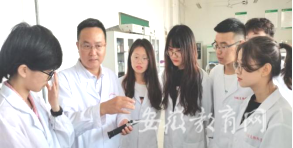 传道授业  孜孜不倦从教14年来，朱双杰先后承担《生态学》《基础生物学》《遗传学》《微生物学》《食品分离技术》《食品加工原理》《食品工艺学》等10多门课程的教学任务，教学时数累计达5000多学时，从未出现过教学事故。他恪守着一名党员的责任，本着对学生负责、对家长负责、对社会负责的态度，对自己时时处处高标准严要求，认真备课、细心研课、精心设计教学环节，从教学预案制定，到课件制作都做足了功夫。他经常听取师生对他的教学反馈，及时对教学进行反思与总结，主动提高自己的教学技能，成效显著，在教学方面多次获奖。他积极把OBE理念融入教学中，构建了基于学生中心、成果导向的“一体两翼一尾”工作坊教学模式，融入了研习式、混合式、情景模拟、案例教学、小组讨论等多种教学方式，活跃了课堂气氛，激发了学生自主学习热情，让学生成为自我学习的主人，解决了目前普遍存在的大学生课堂抬头率低的瓶颈难题，成果显著，获得省级教学成果奖多项，并在全省高校食品类专业教师应用能力提升培训研修班做专题报告，受到参训教师一致好评。耐得寂寞  勇克难关鲜药是中药重要组成部分，但因保存难、使用不便，限制了鲜药应用。虽然国内有不少学者对鲜药进行了研究，也因鲜药采收期短、保存难而放弃，但朱双杰一直致力于如何破解这个难题。10年来，他围绕鲜药加工瓶颈问题承担省级以上项目多项，解决了鲜药研究取材难的难题，建立了鲜药研究技术体系，揭示了超高压提升鲜药药理活性机理，开发了鲜药加工关键技术，为鲜药理论和应用研究提供理论依据和实践示范。相关文章发表在J ETHNOPHARMACOL、FOOD AGR IMMUNOL、INT FOOD RES J、CURR TOP NUTRACEUT R、食品与生物技术学报、食品与机械等国内外期刊上，获授权发明国家专利3项、实用新型2项，并多次应邀参加学术会议作专题报告。开拓进取  担当尽责2019年1月，朱双杰任滁州学院生物与食品工程学院副院长，由于原院长调离，他负责学院行政，分管学科、教学、人才引进、对外交流、实验室等工作，两个院长的工作一个人做，经常忙得顾不上吃饭，但他善抓重点问题、关键问题。两年来，围绕工程教育认证和硕士点创建中心工作，他和班子成员一起谋划安排、动员落实，克服各种困难，走出去，请进来，通过各种途径培训教师，让每位教师把握了工程认证标准、硕士点创建要求，达到“学懂”“弄通”“做实”。目前，他带领食品学院4个专业按照工程教育认证标准开展工作，成效显著，2020年，食品质量与安全专业申请的工程教育认证获教育部受理，食品质量与安全专业成功获批国家一流专业建设点，食品科学与工程专业成功获批省级一流专业建设点。同时，为了提升学院学科专业在国内的影响力，2020年，他攻坚克难，带领全院教职工成功承办了由教育部食品类教学指导委员会主办的一流专业建设研讨会，这是第一次在安徽召开的食品界省部级会议；2020年他带领全院教职工成功主办了第三届国际食品低温加工会议，两个高级别的会议成功将滁州学院食品学科专业特色由省内推向全国。朱双杰为了生物与食品工程学院的发展殚精竭虑、忘我奉献，让学院的办学水平迈上了新的台阶。心怀桑梓  回报家乡2015年，朱双杰了解到家乡农业收入亩产仅1000元左右，乡亲们虽然脱贫，但生活还不富裕，他一直在想用什么方式帮助乡亲父老，同在安徽农业大学当教师的爱人董丽丽为此开展了大量的调研。2016年至2017年期间，他们以金丝皇菊为突破口，利用所学专业知识，努力攻克了金丝皇菊高产栽培和绿色加工技术，2018年在妙山村试种成功。2019年，他和爱人带领妙山村24户农户种植金丝黄菊15亩，与农户签订保底协议，承诺菊花采后全部收购，并在妙山村建立了加工车间。四年来，朱双杰和爱人每两周，忙的时候连续几个月每个周末都去安庆，指导乡亲们做好金丝皇菊的种植、管理、采摘和加工。为了把乡亲们种植的金丝皇菊推销出去，他们以村名“缪（miao）山”注册了商标，委托朋友四处推销，攻坚克难，终于在过年前给种植户分了红，24户种植金丝皇菊的农户共获利13万余元。初步估算，金丝皇菊为农户带去亩产5000元以上的纯收入，是当地传统水稻种植收入的4倍以上，并带动解决了村里近40名剩余劳动力的就业。2020年，妙山村村委注册成立公司，他和爱人毫无保留地将金丝皇菊种植与加工技术传授给村里。在他们的指导和帮助下，2020年该村金丝皇菊种植面积增加到120余亩，全村55户农户参与种植金丝皇菊，2021年金丝皇菊种植面积再翻番，达300余亩。目前，金丝皇菊已成为妙山村主要经济作物，金丝皇菊种植基地也成为当地的旅游景点，带动了乡村旅游。